«Стихи и чистоговорки со звуками [C-Сь, З-Зь]Подготовила: учитель-логопед О.В.Базюк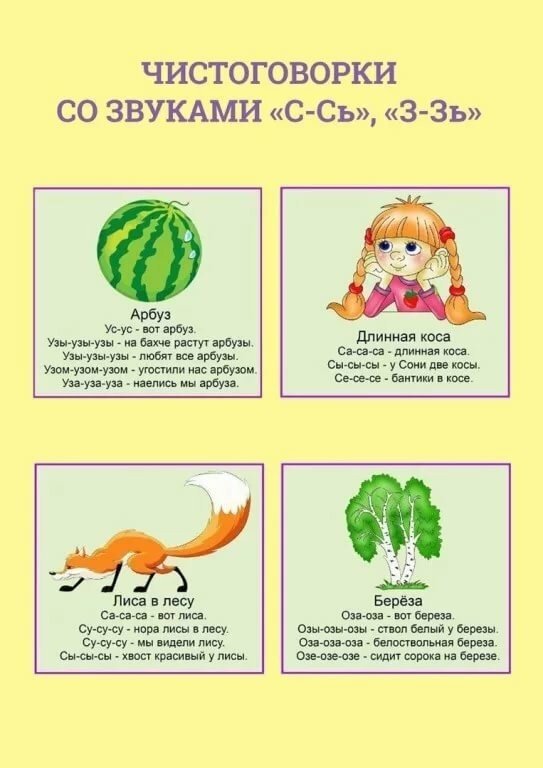 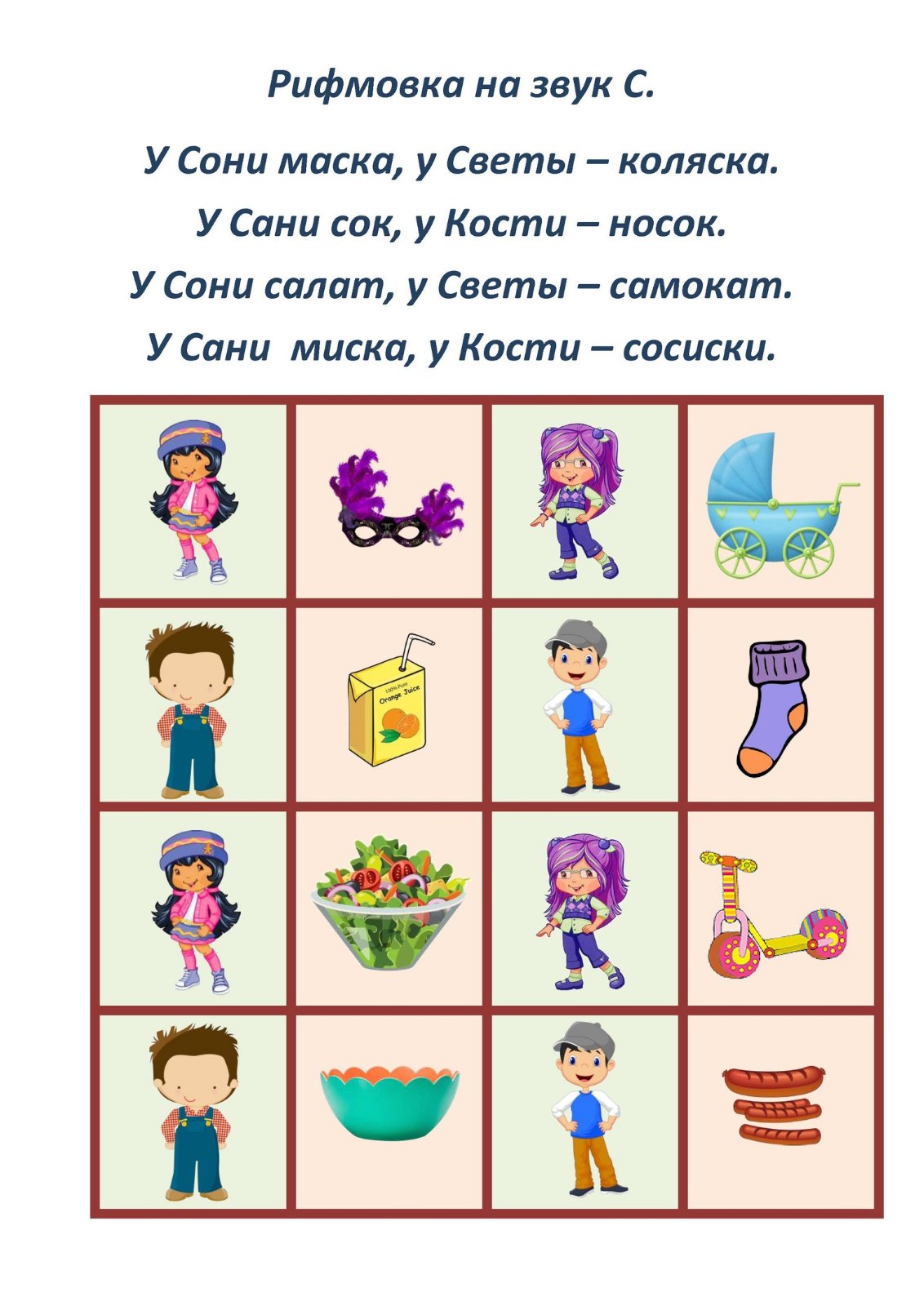 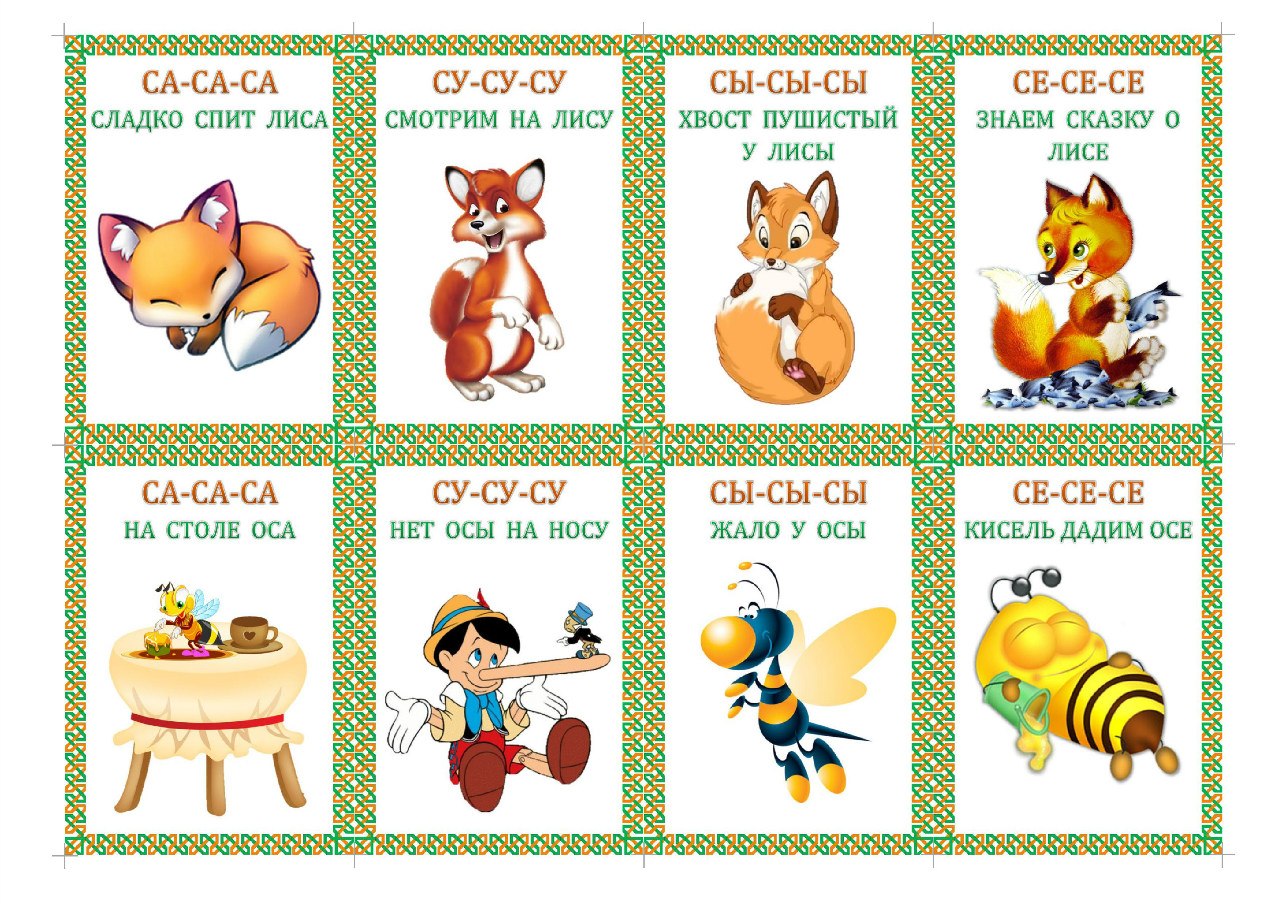 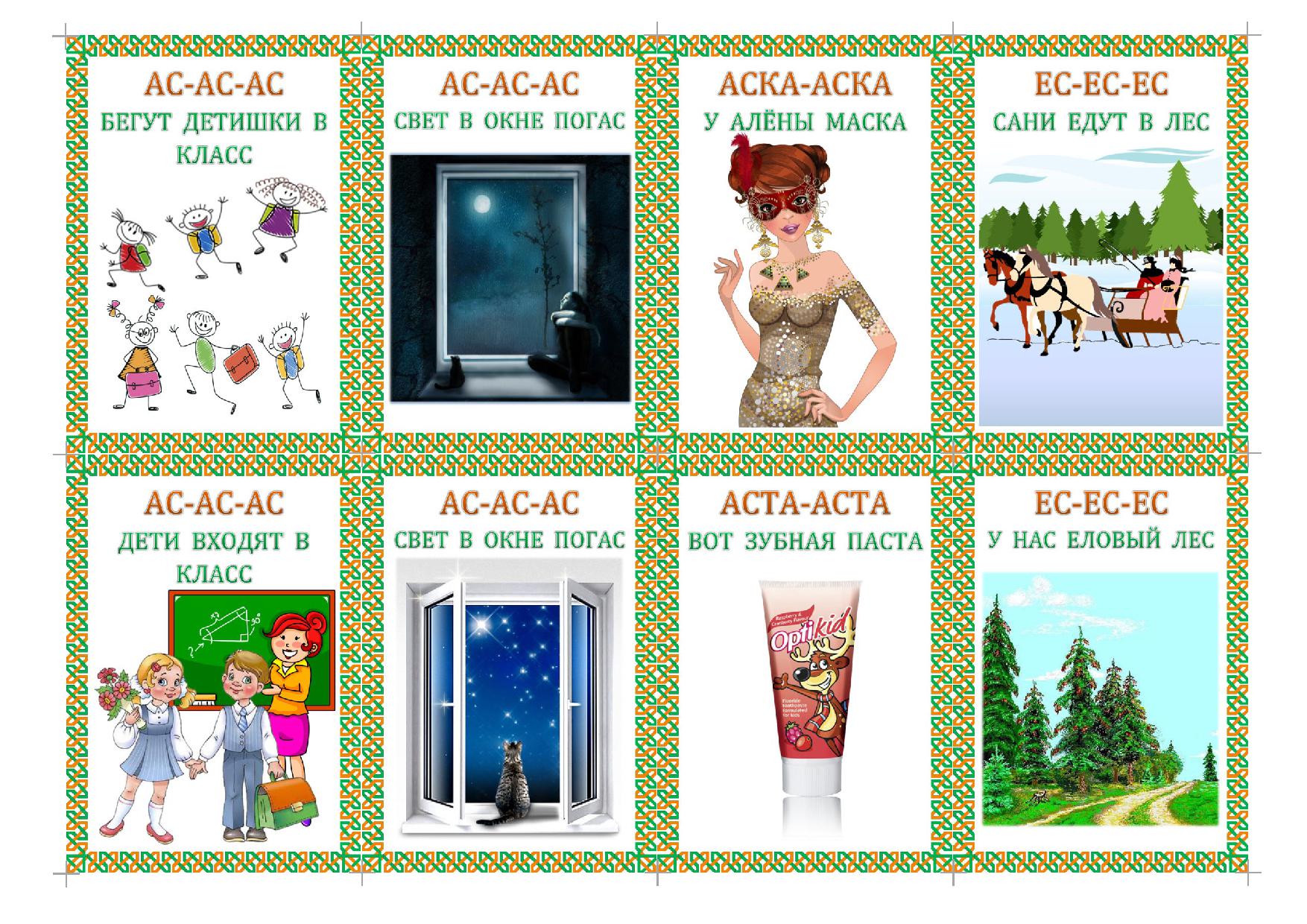 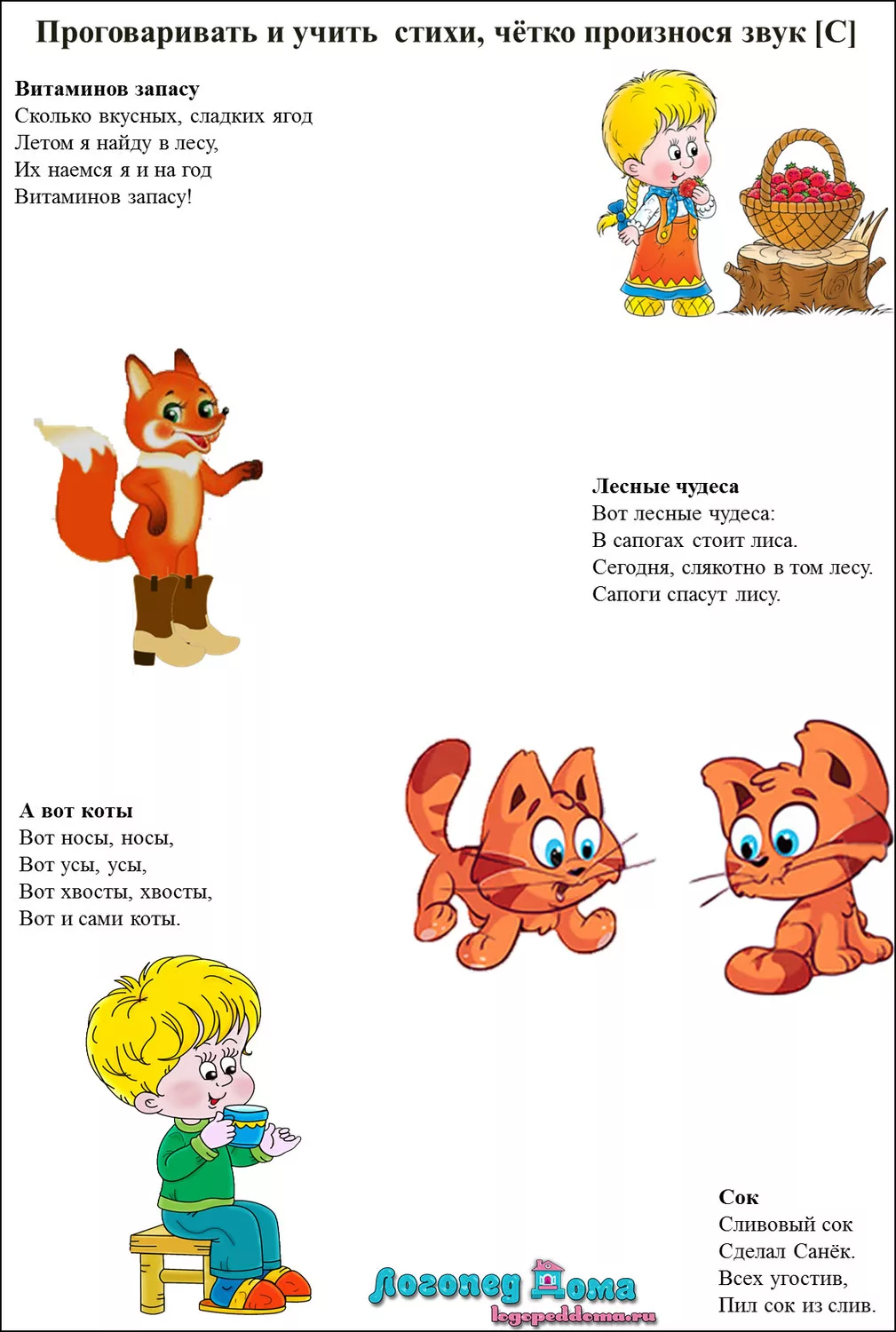 